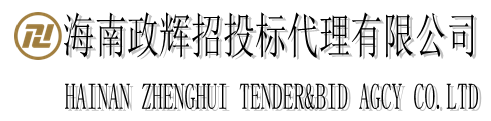 竞争性磋商文件采 购 人：文昌市教育研究培训中心项目名称：2022年文昌市教育城域网网络资费项目项目编号：HNZH-2021-155代理机构：海南政辉招投标代理有限公司      2021年05月目录第一章  磋商公告	1第二章  供应商须知	4第三章  用户需求书	16第四部分 政府采购合同范本（参考）	16第五章  投标文件内容和格式（参考）	27第一章  磋商公告一、项目基本情况项目编号:HNZH-2021-155项目名称：2022年文昌市教育城域网网络资费项目釆购方式：竞争性磋商预算金额：2336240.00元最高限价（如有）：2336240.00元釆购需求：详见第三章采购需求合同履行期限：2021年12月1日至2022年11月31日本项目（否）接受联合体。二、投标人资格要求：1.满足《中华人民共和国政府釆购法》第二十二条规定；2.落实政府釆购政策需满足的资格要求：无3.本项目的特定资格要求：3.1、在中华人民共和国注册，具有独立承担民事责任能力，根据 《政府采购法实施条例》 释义， 银行、 保险、石油石化、电力、电信等有行业特殊情况的，允许法人的分支机构参加投标。（需提供营业执照、税务登记证、组织机构代码证复印件，或者三证合一复印件, 加盖公章）；3.2、有依法缴纳税收的良好记录（提供投标截止日近半年内任意1个月依法缴纳税收记录凭证复印件）；3.3、有依法缴纳社会保障资金的良好记录（提供投标截止日近半年任意1个月依法缴纳社会保障资金记录复印件）；3.4、“信用中国”网站(www.creditchina.gov.cn)渠道查询投标人信用记录，经查询未列入失信被执行人、重大税收违法案件当事人名单的截图和中国政府采购网(www.ccgp.gov.cn)渠道查询投标人信用记录，经查询未列入政府采购严重违法失信行为记录名单的截图（提供网址证明截图并加盖公章）；3.5、提供无重大违法记录声明函（提供承诺函）3.6、按时并足额缴纳投标保证金（提供缴纳保证金凭证复印件）；3.7、本项目不接受联合体投标。三、获取采购文件时间：2021年06月10日至 2021年06月17日,每天上午08:30至12:00下午 14：30至17:30（北京时间，法定节假日除外）地点：海口市美兰区五指山路康业花园西湖苑G栋2A方式：现场报名售价：300元/套四、响应文件提交截止时间：2021年06月21日09:00（北京时间）地点：海口市美兰区五指山路康业花园西湖苑G栋2A五、开启时间：2021年06月21日09:00（北京时间）地点：海口市美兰区五指山路康业花园西湖苑G栋2A六、公告期限自本公告发布之日起5个工作日。七、其他补充事宜报名时提交的材料（收加盖公章复印件）：营业执照副本、组织代码证副本、税务登记证副本或三证合一证、法定代表人授权委托书、法定代表人身份证和经办人身份证复印件。八、凡对本次釆购提出询问，请按以下方式联系。1.釆购人信息名 称:  文昌市教育研究培训中心  		地 址：     海南省文昌市        	 	联系方式：   0898-63229253    		2.釆购代理机构信息（如有）名 称：海南政辉招投标代理有限公司 	地 址：海口市美兰区五指山路康业花园西湖苑G栋2A 	联系方式：  0898-66557609  	3.项目联系方式项目联系人:陈工电话： 0898-66557609    	第二章  供应商须知（一）总则1、适用范围本竞争性磋商文件仅适用于本次磋商邀请中所叙述项目的货物及服务。2、有关定义及相应职责2.1 “采购人”系指依法进行政府采购的国家机关、事业单位、团体组织。本次竞争性磋商的采购人是文昌市教育研究培训中心。2.2 “采购代理机构”系指受采购人的委托依法办理采购事宜的机构。本次竞争性磋商的采购代理机构是海南政辉招投标代理有限公司。2.3 “供应商”系指实名购买竞争性磋商文件拟参加竞争性磋商和拟向采购人提供货物及服务的供应商。其职责如下：2.3.1 对竞争性磋商文件错、漏之处提出澄清、说明要求或质疑；2.3.2 按要求缴纳磋商保证金；2.3.3 按要求编制响应文件；2.3.4 派磋商代表递交响应文件，参加磋商活动，对评审小组就响应文件提出的问题进行澄清；“磋商代表”系指在磋商过程中代表提交响应文件单位处理磋商事宜的人员，包括单位法定代表人或负责人及取得授权的单位人员；2.3.5 配合相关职能部门就竞争性磋商采购项目的质疑、投诉和举报的处理工作；2.3.6 与采购人签订采购合同，按照合同规定向采购人提供货物及服务；2.3.7 政府采购法律法规所规定的其他职责。2.4 合格的供应商 2.4.1 符合《中华人民共和国政府采购法》第二十二条规定的供应商。2.4.2 符合竞争性磋商文件规定的资质要求，有能力提供满足竞争性磋商文件要求的相关货物及服务的法人实体。2.5 “成交供应商”系指经磋商小组评审，并授予合同的供应商。3、合格的货物和服务3.1“货物”系指供应商制造或组织符合磋商采购文件要求的货物等。所投货物必须是合法生产的合格货物，并能够按照货物合同规定的品牌、产地、质量、价格和有效期等。3.2 “服务”系指除货物以外的其他政府采购对象，其中包括：卖方须承担的运输、安装（安装所须辅材、配件）、搬运、技术支持与升级、培训、验收以及其它类似附加服务的义务。4、投标费用    4.1 供应商应承担所有与准备和参加磋商有关的费用。不论磋商的结果如何，招标代理机构和采购人均无义务和责任承担这些费用。4.2 招标代理机构按国家相关部门的规定标准向中标方收取招标代理服务费。5．竞争性磋商文件的约束力5.1供应商在知道或者应知其权益受到损害之日起七个工作日内向采购代理一次性提出书面质疑，逾期即视为接受了本竞争性磋商文件中的所有条款和规定。5.2 本竞争性磋商文件由采购代理负责解释。（二）竞争性磋商文件6、竞争性磋商文件的构成6.1 竞争性磋商文件由下列文件以及在磋商过程中发出的修正和补充文件组成：第一章  竞争性磋商公告第二章  供应商须知第三章  用户需求书第四章  合同格式第五章  响应文件内容及格式注：请仔细检查竞争性磋商文件是否齐全，如有缺漏，请立即与采购代理联系解决。6.2 供应商应认真阅读磋商文件中所有的事项、格式、条款和技术规范等。供应商没有按照磋商文件要求提交全部资料，或者供应商没有对磋商文件在各方面都做出实质性响应是供应商的风险，并可能导致其响应文件被拒绝。7、竞争性磋商文件的澄清供应商在收到竞争性磋商文件后，若有疑问需要澄清，可以书面形式（包括信函、传真、电传，下同）在响应文件提交截止时间5日前（逾期不受理）通知采购代理机构，采购代理机构将以书面形式进行答复，同时采购代理机构有权将答复内容（包括所提问题，但不包括问题来源）分发给所有购买了本磋商文件的供应商。未对采购代理机构提出书面意见，即视为接受了本竞争性磋商文件中的所有条款和规定。8、竞争性磋商文件的修改8.l 在响应文件提交截止时间5天前，采购代理机构和采购人可主动或在解答供应商提出的澄清问题时对磋商文件进行修改。8.2 竞争性磋商文件的修改是竞争性磋商文件的组成部分，采购代理机构将以书面或网上公告的形式通知所有购买本竞争性磋商文件的供应商，并对供应商具有约束力。供应商在收到上述通知后，应立即以书面形式向采购代理机构和采购人确认。8.3 为使供应商准备响应文件时有充分的时间对磋商文件修改部分进行研究，采购代理机构和采购人可适当推迟响应文件提交截止时间。8.4 本竞争性磋商文件的解释权属于采购代理机构和采购人。（三）竞争性磋商文件的编制和数量9、响应文件的语言供应商提交的响应文件以及供应商与采购代理机构和采购人就有关磋商的所有来往函电均应使用中文。供应商提交的支持文件和印刷的文献可以用另一种语言，但相应内容应附有中文翻译本，在解释响应文件时以翻译本为准。10、响应文件的构成10．1响应文件应包括资质部分、商务部分、技术部分、第一次报价等内容（凡有具体格式要求详见竞争性磋商文件“第五章 响应文件内容及格式”，本竞争性磋商文件没有具体规定和要求的内容格式不限，由供应商自拟）。10．2 若供应商未按竞争性磋商文件的要求提供资料，或未对竞争性磋商文件做出实质性响应，将作为无效响应文件。10.3资格的证明文件响应文件由供应商的法定代表人或其授权代表（以下统称磋商申请人代表）递交，并出示本人有效身份证（或港澳台通行证、护照，下同）的原件，和授权书原件（或说明磋商授权书原件装订在响应文件内），以证明授权代表的身份和被授权范围，并由采购人验证确认。11、响应文件编制11.1供应商应完整地填写磋商文件中提供的《磋商承诺函》、《报价一览表》等磋商文件中规定的所有内容。11.2供应商必须保证响应文件所提供的全部资料真实可靠，并接受采购代理机构对其中任何资料进一步审查的要求。11.3如果响应文件填报的内容不详，或没有提供磋商文件中所要求的全部资料及数据，使磋商小组无法正常评审的，由此产生的结果由供应商承担。11.4响应文件外形尺寸应统一为A4纸规格，文件所使用的印章必须为企业公章，且与供应商名称完全一致，不能以其它业务章或附属机构印章代替。需签名之处必须由当事人亲笔签署。11.5 响应文件自制部分必须打印，每页须按顺序加注页码，装订牢固且不会轻易脱落（注：胶装）。如因装订问题而出现漏页或缺页，由此产生的一切后果由供应商自行承担。11.6 任何行间插字、涂改和增删，必须由供应商授权代表在旁边签字或盖章后方可有效。12、报价不得恶意低价竞标。评标委员会认为投标人的报价明显低于其他通过初步审查投标人的报价，有可能影响服务质量或者不能诚信履约的，将要求其在评标现场合理的时间内提供书面说明，必要时提交相关证明材料；投标人不能证明其报价合理性的，投标将作为无效投标处理。13、备选方案本次竞争性磋商只允许供应商有一个响应方案，否则视其响应文件无效。14、磋商保证金14.1 磋商保证金是参加本项目磋商的必要条件，每个参与磋商的供应商保证金：23362.00元（大写：贰万叁仟叁佰陆拾贰元整）14.2磋商保证金应在2021年06月21日09:00前划入或存入招标代理机构指定的账户并注明汇款单位。如供应商磋商保证金未按要求到账的，视为无效投标并不接收响应文件。缴纳投标保证金银行账户：户  名：海南政辉招投标代理有限公司开户行：中国工商银行股份有限公司海口新华支行账  户：220102380920098017814.3 磋商保证金的退还14.3.l 成交供应商的磋商保证金在其与采购人签订合同后5个工作日内无息退还。14.3.2 落选的供应商的磋商保证金将在招标代理机构发出中标通知书后5个工作日内无息退还。14.4 发生下列情况之一者，磋商保证金将不予退还：（1）供应商在有效期内撤回其响应文件的；（2）供应商不按本章规定签订合同的；（3）供应商提供虚假材料谋取中标、成交的；（4）与采购人、其它供应商或者采购代理机构恶意串通的；（5）向采购人、采购代理机构、磋商小组成员行贿或者提供其他不正当利益的。15、响应文件的数量和签署15.1 响应文件一式四份（正本一份，副本三份），固定装订（注：胶装）。报价一览表一份，电子版投标文件一份。15.2 响应文件须按磋商文件的要求执行，每份响应文件均须在封面上清楚标明“正本”或“副本”字样，“正本”和“副本”具有同等的法律效力；“正本”和“副本”之间如有差异，以“正本”为准。15.3 响应文件正本中，文字材料需打印或用不褪色墨水书写。响应文件的正本须经法定代表人或授权代表在规定处签字，并加盖公章。（四）响应文件的递交16、响应文件的密封及标记16.l 供应商应将响应文件正本和所有副本分别密封在两个专用袋（箱）中（正本一份共一袋，副本三份共一袋）及唱标信封一份（内含报价一览表）和电子版投标文件文件一份（内含U盘或光盘），并在专用袋（箱）上标明“正本”、“副本”、“唱标信封”、“电子版投标文件”字样，封口处应加盖骑缝章。封皮上均应写明：致：海南政辉招投标代理有限公司项目名称：项目编号：注明：“请勿在开启时间之前启封”供应商名称、联系人姓名和电话17、响应文件提交截止时间17.l 供应商须在响应文件提交截止时间前将响应文件送达采购代理机构规定的地点。17.2 若采购代理机构推迟了响应文件提交截止时间，应以公告的形式通知所有供应商。在这种情况下，采购代理机构、采购人和供应商的权利和义务均应以新的响应文件提交截止时间为准。17.3在响应文件提交截止时间后递交的响应文件，采购代理机构将拒绝接收。（五）开标18、开标18.l 招标代理机构按“磋商公告”或“磋商邀请函”中规定的时间和地点组织开标，采购人代表、招标代理机构有关工作人员参加。供应商应委派授权代表参加开标活动，参加开标的代表须持本人身份证件签名报到以证明其出席。未派授权代表或不能证明其授权代表身份的，招标代理机构对响应文件的处理不承担责任。18.2政府采购主管部门、监督部门、国家公证机关公证员由其视情况决定是否派代表到现场进行监督。18.3 开标时，供应商授权代表将查验响应文件的密封情况，确认无误后拆封唱标，公布每份响应文件中“报价一览表”的内容，以及招标代理机构认为合适的其他内容，招标代理机构将作开标记录。18.4 若响应文件未密封，招标代理机构将拒绝接收该供应商的响应文件。18.5根据财库〔2015〕124号《财政部关于政府采购竞争性磋商采购方式管理暂行办法有关问题的补充通知》在采购过程中符合要求的供应商（社会资本）只有2家的，竞争性磋商采购活动可以继续进行。（六）磋商、评审及成交19、磋商小组的组成评标委员会由3名评委组成，该评标委员会独立工作，负责评审所有投标文件并确定中标候选人。20、评审方法及评审程序20.1本次评审采用综合评分法。20.2 综合评分法，是指响应文件满足磋商文件全部实质性要求且按评审因素的量化指标评审得分最高的供应商为成交候选供应商的评审方法。综合评分法评审标准中的分值设置与评审因素的量化指标相对应。20.3评审时，磋商小组各成员独立对每个有效响应的文件进行评价、打分，然后汇总每个供应商每项评分因素的得分。20.4磋商小组在对响应文件的有效性、完整性和响应程度进行审查时，可以要求供应商对响应文件中含义不明确、同类问题表述不一致或者有明显文字和计算错误的内容等作出必要的澄清、说明或者更正。供应商的澄清、说明或者更正不得超出响应文件的范围或者改变响应文件的实质性内容。20.5磋商小组要求供应商澄清、说明或者更正响应文件应当以书面形式作出。供应商的澄清、说明或者更正应当由法定代表人或其授权代表签字或者加盖公章。由授权代表签字的，应当附法定代表人授权书。20.6 资格审查：评审小组根据国家相关法律法规和磋商文件的规定，对供应商的资格证明文件进行初步审查，如供应商不具备磋商资格，评审小组可按投票方式决定是否作无效响应处理（详见附表1）。20.6.1 磋商小组根据《符合性审查表》对响应文件的资格性和符合性进行审查，只有对《资格审查表》所列各项作出实质性响应的响应文件才能通过初步评审。对是否实质性响应磋商文件的要求有争议的内容，磋商小组将以记名方式表决，得票超过半数的供应商有资格进入下一阶段的评审，否则将被淘汰。有以下情况的将不能通过初步评审：（1）供应商未能满足供应商资格要求的；（2）供应商未提交法人授权委托书的； （3）供应商未按磋商文件要求的金额提交磋商保证金的；（4）响应文件未按磋商文件规定要求填写响应内容及签名盖章的；（5）报价不是固定价或者报价不是唯一的；（6）不符合磋商文件规定的其它条件。20.6.2 判断响应文件有效与否只根据响应文件本身，而不寻求外部证据。20.6.3 磋商小组在初审中，对算术错误的修正原则如下：（1）报价一览表内容与响应文件中明细表内容不一致的，以报价一览表为准；（2）响应文件的大写金额和小写金额不一致的，以大写金额为准；（3）总价金额与按单价汇总金额不一致的，以单价金额计算结果为准；（4）单价金额小数点有明显错位的，以总价为准并修改单价；（5）若供应商不同意以上修正，响应文件将视为无效。20.7磋商小组对响应文件进行审核后，与各家供应商进行单独磋商。经磋商后确定最终采购需求。20.8 量化评审20.8.1 磋商小组根据评审办法对通过初步审查的响应文件进行详细评审，并进行技术和商务的评审打分。20.8.2 技术、商务评分：具体评审的内容详见（附表2）。20.8.3 价格分统一采用低价优先法计算，将通过初步评审的所有供应商的报价，即满足磋商文件要求且价格最低的报价为磋商基准价，其价格分为满分；小微企业根据认定给予6%的价格优惠。其他供应商的价格分统一按照下列公式计算：价格分=（基准价／报价）×价格权值×100（小微企业按照工信部相关规定给予6%的价格优惠）20.8.4 技术、商务及价格权重分配20.9提交最终报价后，由磋商小组采用综合评分法对提交最后报价的供应商的响应文件和最后报价进行综合评分。磋商小组根据综合评分情况，按照评审得分由高到低顺序推荐2名以上成交候选供应商，并编写评审报告。评审得分相同的，按照最后报价由低到高的顺序推荐。评审得分且最后报价相同的，按照技术指标优劣顺序推荐。注：1、技术项得分=（∑各评委所审技术参数得分）/（评委人数）；2、商务项得分=（∑各评委所审商务参数得分）/（评委人数）；3、价格项得分=（基准价／报价）×价格权值×100；4、供应商综合得分=技术项得分+商务项得分+价格项得分（保留二位小数）。21、确定成交供应商及后续工作21.1 采购代理机构在评审结束后2个工作日内将评审报告送采购人确认。21.2 采购人将在收到评审报告后5个工作日内，从评审报告提出的成交候选供应商中，按照排序由高到低的原则确定成交供应商。21.3 采购人或者采购代理机构应当在成交供应商确定后2个工作日内，在指定的政府采购信息发布媒体上公告成交结果，同时向成交供应商发出成交通知书，并将磋商文件随成交结果同时公告。21.4 采购人与成交供应商在成交通知书发出之日起30日内，按照磋商文件确定的合同文本以及采购标的、规格型号、采购金额、采购数量、技术和服务要求等事项签订政府采购合同。21.5 采购人或者采购代理机构将在采购活动结束后退还供应商的磋商保证金，因供应商自身原因导致无法及时退还的除外。未成交供应商的磋商保证金在成交通知书发出后5个工作日内退还，成交供应商的磋商保证金在采购合同签订后5个工作日内退还。22、加分政策： 关于政策性加分 1、所投分包(如不分包则指本项目)的所有投标产品进入当期节能清单的，其评标价=投标报价*（1-2%）；投标人所投产品满足此规定的，必须提供声明函并提供相关证明文件。 2、所投分包(如不分包则指本项目)的所有投标产品进入当期环保清单的，其评标价=投标报价*（1-1%）；投标人所投产品满足此规定的，必须提供声明函并提供相关证明文件。 3、投标人为小型和微型企业（含联合体）的情况3.1 中小企业的认定标准： （1）提供本企业制造的货物、承担的工程或者服务，或者提供其他中小企业制造的货物，不包括提供或使用大型企业注册商标的货物； （2）本规定所称中小企业划分标准，是指国务院有关部门根据企业从业人员、 营业收入、资产总额等指标制定的中小企业划型标准（﹝2020﹞46 号））；（3）小型、微型企业提供有中型企业制造的货物的，视同为中型企业；小型、 微型、中型企业提供有大型企业制造的货物的，视同为大型企业。 3.2 具体评审价说明： （1）投标人为小型或微型企业，其评审价=投标报价*（1-6%）； （2）投标人为联合体投标，联合体中有小型或微型企业且联合协议中约定小 型、微型企业的协议合同金额占到联合体协议合同总金额 30％以上的，其评审价=投标报价*（1-2%）。 3.3 投标人为工信部联企业〔2011〕300 号文规定的小型和微型企业（含联合体）的，必须如实填写“中小企业声明函”（内容、格式见财库〔2011〕181号），否则无效。如有虚假骗取政策性加分，将依法承担相应责任。4、投标人为残疾人福利性单位的情况4.1 残疾人福利性单位的认定标准：（1）安置的残疾人占本单位在职职工人数的比例不低于25%（含25%），并且安置的残疾人人数不少于10人（含10人）；（2）依法与安置的每位残疾人签订了一年以上（含一年）的劳动合同或服务协议；（3）为安置的每位残疾人按月足额缴纳了养老保险、基本医疗保险、失业保险、工伤保险和生育保险等社会保险费；（4）通过银行等金融机构向安置的每位残疾人，按月支付了不低于单位所在区县适用的经省级人民政府批准的月最低工资标准的工资；（5）提供本单位制造的货物、承担的工程或者服务（以下简称产品），或者提供其他残疾人福利性单位制造的货物（不包括使用非残疾人福利性单位注册商标的货物）。上述所称残疾人是指法定劳动年龄内，持有《中华人民共和国残疾人证》或者《中华人民共和国残疾军人证（1-8级）》的自然人，包括具有劳动条件和劳动意向的精神残疾人。在职职工人数是指与残疾人福利性单位建立劳动关系并依法签订劳动合同或者服务协议的雇员人数。4.2 具体评审价说明：（1）投标人为残疾人福利性单位且提供《残疾人福利性单位声明函》，其评审价=投标报价*（1-6%）。参加政府采购活动的残疾人福利性单位应当提供《残疾人福利性单位声明函》原件，未提供的，视为放弃享受小微企业价格扣除优惠政策。5、投标人为监狱企业的情况5.1 监狱企业的认定情况：（1）监狱企业是指由司法部认定的为犯罪、戒毒人员提供生产项目和劳动对象，且全部产权属于司法部监狱管理局、戒毒管理局、直属煤矿管理局，各省、自治区、直辖市监狱管理局、戒毒管理局，各地（设区的市）监狱、强制隔离戒毒所、戒毒康复所，以及新疆生产建设兵团监狱管理局、戒毒管理局的企业。监狱企业参加政府采购活动时，应当提供由省级以上监狱管理局、戒毒管理局（含新疆生产建设兵团）出具的属于监狱企业的证明文件。5.2 具体评审价说明：（1）投标人为监狱企业，其评审价=投标报价*（1-6%）。（附表1）（一）初步审查表注：1、表中只需填写“√”通过或“×”不通过；2、在结论中按“一项否决”的原则，只有全部是“√”通过的，填写“合格”；只要其中有一项是“×”不通过的，填写“不合格”；3、结论是合格的，才能进入下一轮，不合格的被淘汰。评标委员会：(附表2)（二）综合评分表第三章  用户需求书项目基本情况1、项目名称：2022年文昌市教育城域网网络资费项目2、项目编号：HNZH-2021-1553、采购预算：2336240.00元（超过采购预算金额的按无效投标处理）4、合同履行期限：2021年12月1日至2022年11月31日5、实施地点：招标人指定6、验收方式：由招标人组织有关部门按照国家有关标准的规定进行验收。7、付款方式：签订合同后按合同约定内容付款8、所属行业：信息传输、软件和信息技术服务业采购需求第四部分 政府采购合同范本注：本合同仅为合同的参考文本，合同签订双方可根据项目的具体要求进行修订。（仅供参考）                项目编号：项目名称：分组包号：合同编号：甲 方：    乙 方：        中标人          签订日期：年月日甲方：乙方：中标人甲乙双方根据年月日公开招标采购结果及招标文件的要求，经协商一致，达成以下协议。一、合同标的及金额等（详见附件清单）付款：详见采购需求三、验收、保修和技术服务甲乙双方进行协商确定五、违约责任及侵权处理	1、双方应当按照合同及附件规定的期限履行义务。对于因乙方原因使得交货、验收等任一阶段工作延误的，每延迟一天，乙方应按相当于合同总价0.5%的标准向甲方支付违约金，以此类推。因任一阶段工作延迟而使甲方额外增加的各项费用由乙方承担。如乙方任一阶段工作延迟使甲方遭受损失的，乙方还应承担甲方由此造成的损失。如乙方任一阶段工作延迟累计超过30天时，甲方有权视情况解除本合同。该解除合同并不免除乙方根据甲方要求应当承担的上述违约责任。2、对于乙方根据本合同约定应当承担的各项违约金及损失赔偿，甲方均有权依据本合同规定从应支付乙方的款项中扣除。3、验收不合格，30天之内完成整改，如30天内不完成，每超出1天乙方须向甲方支付合同总价0.1%违约金。六、不可抗力1、本合同所称不可抗力，是指其他本合同各方不能预见，而且对其发生和后果不能防止或不能避免且不可克服的客观情况，包括但不限于：战争、严重火灾、洪水、台风、地震、国家政策的重大改制等。2、本合同任何一方因不可抗力不能履行或不能完全履行本合同的义务时，应在不可抗力发生之日起15天内通知本合同的其他方，并在不可抗力发生之日起60天内向其他方提供由有关部门出具的不可抗力证明。3、因不可抗力不能履行合同的，根据不可抗力的影响，受影响方部分或全部免除责任，但法律另有规定的除外，延迟履行合同后发生不可抗力的，不能免除责任。4、如果因不可抗力的影响致使本合同终止履行90天或以上的，任一方均有权终止本合同，并书面通知对方。七、合同纠纷处理本合同执行过程中如发生纠纷，双方协商，协商不成的，双方应甲方所在人民法院起诉。八、合同生效本合同由甲乙双方签字盖章后生效。九、合同鉴证招标代理机构应当在本合同上签章，以证明本合同条款与招标文件、投标文件的相关要求相符并且未对采购内容和技术参数进行实质性修改。十、组成本合同的文件包括：1、合同通用条款和专用条款；2、招标文件、乙方的投标文件和评标时的澄清函（如有）；3、中标通知书；4、甲乙双方商定的其他必要文件。上述合同文件内容互为补充，如有不明确，由甲方负责解释。十一、合同备案本合同一式陆份，中文书写。甲方叁份、乙方贰分，壹份由招标代理机构备案。十二、合同转让和分包乙方不得全部或部分转让合同。除非甲方事先书面同意外，不得分包其应履行的合同义务。甲方：（盖章）地址：法定代表人：（签章或签字）签订日期：年月日乙方：（盖章）地址：法定代表人：（签章或签字）银行户名：开户银行：银行账号：签订日期：年月日招标代理机构：（盖章）地址：海口市美兰区五指山路康业花园西湖苑G栋2A 法定代表人：（签章或签字）签订日期：年月日第五章  投标文件内容和格式（参考）商务标及技术标的组成报价一览表报价明细表投标响应函法定代表人证明书授权委托书用户需求响应表7.投标保证金证明单据8.政府采购活动信用记录自查承诺函9.投标人简介：包括简要历史、投标人技术能力简要介绍。（格式自拟）10.投标人资格要求证明文件：详见第一章 招标文件“投标人资格条件”11.其他材料：投标人根据技术商务评分表要求认为需提供的其他说明材料，格式自定（如有）。12.中小企业（监狱企业）声明函（如有）13.残疾人福利性单位声明函（如有）注：以上复印件均需要加盖公章。1、报价一览表项目名称：招标编号：注：1、 报价须是最终用户验收合格后的总价，否则视为不合格投标人。2、投标人报价应包含：售后、税费、及相关服务等内容3.“报价一览表”为多页的，每页均需由授权代表签字并盖投标人印章。4、是否小微型企业产品栏，在相应的括弧里打勾（√）,空白则默认为非小微型产品投标。5、是否监狱企业栏，在相应的括弧里打勾（√）,空白则默认为非监狱企业参与投标。6、是否残疾人福利性单位栏，在相应的括弧里打勾（√）,空白则默认为非残疾人福利性单位参与投标。法定代表人签名或盖名章：授权代表签字：投标单位：         （盖章）日    期：   年   月  日2 、报价明细表项目名称：项目编号：(单位：元)投标单位:(盖章)                授权代表签字：注：此表为表样，行数可自行添加，但表式不变；所报价格应包含: 售后、税费、及相关服务等内容“投标报价明细表”中“投标报价(单价总计)”应当与“报价一览表”中“投标报价(单价)”相对应。（4）供应商应当根据采购清单列出分项报价总金额。3、投标响应函致：海南政辉招投标代理有限公司根据贵单位（    ）项目（项目编号:   ）的磋商邀请函，正式授权下述签字人姓名：职务：代表供应商（供应商名称），提交纸质响应文件正本   份；副本  份。本公司谨此承诺并声明：1、同意并接受磋商采购文件的各项条款要求，遵守文件中的各项规定，按磋商采购文件的要求递交响应文件。 2、本响应文件的有效期为从投标截止日期起计算的   天，在此期间，本响应文件将始终对我们具有约束力，并可随时被接受澄清。如果我们中标，本响应文件在此期间之后将继续保持有效。3、我方已经详细地阅读了全部磋商采购文件及其附件，包括澄清及参考文件。我方已完全清晰理解磋商采购文件的要求，不存在任何含糊不清和误解之处，同意放弃对这些文件所提出的异议和质疑的权利。4、我方已毫无保留地向贵方提供一切所需的证明材料。不论在任何时候，将按贵方要求如实提供一切补充材料。5、我方承诺在本次报价中提供的一切文件，无论是原件还是复印件均为真实和准确的，绝无任何虚假、伪造和夸大的成份，否则，愿承担相应的后果和法律责任。6、我方完全服从和尊重评审小组所作的评审结果，同时清楚理解到投标报价最低并不一定获得中标资格。7、我方同意按磋商采购文件规定向贵司缴纳投标保证金，如果获得中标并按《中标通知书》的要求，如期签订合同并履行其一切责任和义务。8、我方在参与本次公开采购活动中，不以任何不当手段影响、串通、排斥有关当事人或谋取、施予非法利益，如有不当行为，愿承担此行为所造成的不利后果和法律责任。投标单位： （公章）法定代表人：             （ 签名或盖章）授权代表：（ 签名）职务：        承诺日期：年月日4、法定代表人证明书投标人名称：                       单位性质：                       地址：                       成立时间：    年    月    日经营期限：                       姓名：       性别：       年龄：        职务：       系（投标人名称）的法定代表人。特此证明。附：法定代表人身份证复印件法定代表人：（签名或盖章）投标单位：（盖单位章）年 月 日5、授权委托书致：海南政辉招投标代理有限公司（供应商名称）在下面签字的（法定代表人）姓名：职务：代表本公司授权下面签字的（被授权代表）姓名：职务：为本公司的合法代理人，就      的          （项目编号:     ）进行磋商，以本公司的名义处理一切与之相关的事务。本授权书自年月日至年月日内签字有效，特此声明。附：法人身份证和授权人身份证供应商名称：（公章）营业执照号码：          法定代表人：（签名或盖章）联系电话：              职    务：          身份证号码：            被授权人：（签  名）联系电话：              职    务：          身份证号码：            生效日期： 年 月 日6、用户需求响应表项目名称：项目编号：投标单位（公章）：               授权代表（签字）：注：1、此表为表样，行数可自行添加，但表式不变。请在“投标人技术参数/功能描述” 中列出所投设备/项目的详细技术参数和功能描述情况，要求将技术参数和功能分别描述，否则将视为不响应或负偏离。偏离情况说明分正偏离（+）、完全响应（=）、负偏离（-），分别表示优于要求、满足要求、不满足要求。供应商需对采购需求里面所有内容进行逐一响应。7、 投标人同类项目业绩一览表投标单位：（公章）授权代表：（ 签名）8、政府采购活动信用记录自查承诺函海南政辉招投标代理有限公司：关于本公司（企业）信用情况，经对“信用中国”网站（www.creditchina.gov.cn）中企业信用信息、中国政府采购网（www.ccgp.gov.cn）中“政府采购严重违法失信行为信息记录”的网上查询，截至规定的磋商截止时间，我公司（企业）没有被列入失信被执行人、重大税收违法案件当事人名单、政府采购严重违法失信行为记录名单中。采购人或采购代理机构有权在本项目评审活动结束前对我公司（企业）的信用记录的真实性和有效性进行审查、验证，如我公司（企业）有被列入失信被执行人、重大税收违法案件当事人名单、政府采购严重违法失信行为记录名单中，将作不合格供应商处理。特此承诺！相关资格证明材料如下（均提供网站截图加盖公章）：附件1：“信用中国”网站没有被列入失信被执行人、重大税收违法案件当事人名单、政府采购严重违法失信行为记录名单中截图证明；附件2：中国政府采购网（www.ccgp.gov.cn）中“政府采购严重违法失信行为信息记录”截图证明。授权代表（签字或盖名章）：投标单位（加盖公章）：日    期：   年   月  日9、中小企业（监狱企业）声明函本公司（联合体）郑重声明，根据《政府采购促进中小企业发展管理办法》（财库﹝2020﹞46 号）的规定，本公司（联合体）参加（单位名称）的（项目名称）采购活动，工程的施工单位全部为符合政策要求的中小企业（或者：服务全部由符合政策要求的中小企业承接）。相关企业（含联合体中的中小企业、签订分包意向协议的中小企业）的具体情 况如下：1. （标的名称） ，属于（采购文件中明确的所属行业）；承建（承接）企业为（企业名称），从业人员   人，营业收入为  万元，资产总额为 万元，属于（中型企业、小型企业、微型企业）； 2. （标的名称） ，属于（采购文件中明确的所属行业）；承建（承接）企业为（企业名称），从业人员  人，营业收入为  万元，资产总额为   万元，属于（中型企业、 小型企业、微型企业）； ……以上企业，不属于大企业的分支机构，不存在控股股东为大企业的情形，也不存在与大企业的负责人为同一人的情形。本企业对上述声明内容的真实性负责。如有虚假，将依法承担相应责任。 企业名称（盖章）： 日 期：10、残疾人福利性单位声明函本单位郑重声明，根据《财政部 民政部 中国残疾人联合会关于促进残疾人就业政府采购政策的通知》（财库〔2017〕 141号）的规定，本单位为符合条件的残疾人福利性单位，且本单位参加______单位的______项目采购活动提供本单位制造的货物（由本单位承担工程/提供服务），或者提供其他残疾人福利性单位制造的货物（不包括使用非残疾人福利性单位注册商标的货物）。本单位对上述声明的真实性负责。如有虚假，将依法承担相应责任。单位名称（盖章）：日  期：注：残疾人福利性单位视同小型、微型企业，享受预留份额、评审中价格扣除等促进中小企业发展的政府采购政策。残疾人福利性单位属于小型、微型企业的，不重复享受政策。投标人为非残疾人福利性单位的，可不提供此声明。【末页】项目概况 2022年文昌市教育城域网网络资费项目招标项目的潜在投标人应在海南省海口市美兰区五指山路康业花园西湖苑G栋2A获取招标文件，并于2021年06月21日09时00分（北京时间）前递交投标文件。评分项目技术/商务项价格项权重90%10%序号审查项目评议内容（无效投标认定条件）报价人报价人报价人序号审查项目评议内容（无效投标认定条件）1#2#3#1报价人的资格是否符合采购文件第一章报价人资格要求2响应文件的有效性是否符合采购文件的式样和签署要求且内容完整无缺漏3响应保证金是否按要求提交响应保证金证明的4投标有效期是否满足采购文件要求（60天）5投标报价投标报价是否满足采购文件要求（报价有效、不漏项、不超出采购预算）6合同履行期限是否符合采购文件要求7其它无其他无效投标认定条件结论（合格/不合格）结论（合格/不合格）结论（合格/不合格）序号内容评分标准满分得分1总体方案横向评比各项投标人的项目总体设计方案是否先进、合理、符合实际要求，各系统间的接口设计是否科学、规范、合理、功能是否完整；优：10-7分，良：6-4分，一 般3分。 不提供方案的不得分102实施方案横向评比各投标人的项目实施方案。包括人员组织管理，工作分工，项目进度计划与控制方案；优：10-7分，良：6-4分，一般3分。不提供方案的不得分。103售后服务方案从服务承诺、服务体系、机构配置、工作流程等方面评分；优：10-7分；良：6-4分；一般3分。不提供方案的不得分。104售后维护队伍情况投标人在全省须有本公司具有专业化的线路技术维护人员（外包人员除外），30人（含）以上得10分，小于30人大于等于20人得6分，小于20人大于等于10人得2分。本项最高10分，须提供以上人员国家工业和信息化部或人力资源和社会保障部等职业技能相关认证或鉴定机构颁发的线务员证书复印件及公司职工证明和社保缴纳证明。105培训方案根据投标人提供的培训方案进行打分，包括培训范围、培训预期效果，以及培训内容的覆盖面、深入度、实用性等方面承诺进行评分；优：5-4分；良：3-2分；一般：1分。 不提供方案的不得分56同类业绩投标人具有同类业绩（2019年以来同类业绩），每提供一份合同复印件并加盖公章，得3分，最高15分157综合实力拟投入本项目的项目经理，具有中国电子技术标准化研究院颁发的IT服务项目经理证书、具有美国PMI协会颁发的PMP（项目管理专业人士资格认证）或人社部颁发的信息系统项目管理师、具有颁发国际信息科学考试协会EXIN或信息系统考试委员会ISEB ITIL 4 Foundation认证，三项同时具备得3分，具备其中两项得2分，只具备其中一项得1分，没有不得分，多人不累计得分，本项最高得分3分。（提供证书复印件或官网证书查询截图，及在投标单位近6个月的社保缴纳证明，加盖公章）38综合实力拟投入本项目的技术总监，具有中国电子技术标准化研究院颁发的IT服务项目经理证书、具有美国PMI协会颁发的PMP（项目管理专业人士资格认证）或人社部颁发的信息系统项目管理师、具有颁发国际信息科学考试协会EXIN或信息系统考试委员会ISEB ITIL 4 Foundation认证，三项同时具备得3分，具备其中两项得2分，只具备其中一项得1分，没有不得分，多人不累计得分，本项最高得分3分。（提供证书复印件或官网证书查询截图，及在投标单位近6个月的社保缴纳证明，加盖公章）39综合实力投标人近两年内获得全国市场质量信用等级A级证书的，得4分。提供由中国质量协会和全国用户委员会颁发的证书及官方网站的公告截图。410网络宽带覆盖能力投标人在海南省内行政村光纤网络带宽覆盖率，覆盖率达 99%及以上得 10 分，覆盖率达 95%及以上得 6分，覆盖率达90%及以上得 4 分，覆盖率在 90%（不含）到 85%之间得 2 分，不提供不得分。（须提供海南省通信管理局出具相关证明文件复印件加盖投标人公章，不提供不得分）1011应急保障方案根据投标人提供的应急保障方案进行打分，投标人能够根据实际情况，提供详细的应急保障方案，包括应急人员配备、故障响应、运行维护服务、现场保障配合服务、质量保障方案等；优：10-6分，良：5-3分，一般：2分。 不提供方案的不得分1012报价得分报价得分=（评标基准价/价格扣除后的投标报
价）*100*报价分值权重；评标基准价等于有效投标人中价格扣除后报价的最小值。10序号采购项目名称配置技术参数数量单位安装期限安装地点1教育城域网汇聚中心租赁服务提供教育城域网相关技术服务供教育局使用，至少包含以下设备： H3C S10508核心交换机H3C SecPath F5021防火墙1套合同签订后7天用户指定地点2网络传输链路及运维服务按需提供211所学校带宽（见附表）并提供日常运维服务211条合同签订后7天用户指定地点3汇聚中心互联网出口2G宽带费用提供2GB汇聚中心至互联网出口带宽，并提供技术服务，满足各学校带宽按需分配12月合同签订后7天用户指定地点3汇聚中心互联网出口2G宽带费用提供2GB汇聚中心至互联网出口带宽，并提供技术服务，满足各学校带宽按需分配12月合同签订后7天用户指定地点4汇聚中心省教育厅专线费用提供100M专线连接至海南省教育厅信息中心机房，并提供技术服务，保证专线质量要求12月合同签订后7天用户指定地点4汇聚中心省教育厅专线费用提供100M专线连接至海南省教育厅信息中心机房，并提供技术服务，保证专线质量要求12月合同签订后7天用户指定地点序号学校学校类别带宽（M）时限1汇聚中心互联网出口宽带/2G1年2汇聚中心省教育厅专线/100M1年3重兴大勇小学完小100M1年4重兴加昌小学完小100M1年5文南中学初级中学100M1年6重兴中心小学完小100M1年7重兴光大小学完小100M1年8重兴甲花小学完小100M1年9重兴培英小学完小100M1年10重兴凤鸣小学完小100M1年11重兴中心幼儿园幼儿园100M1年12重兴甘村小学完小100M1年13蓬莱中学初级中学100M1年14蓬莱中心小学完小100M1年15蓬莱群合小学完小100M1年16蓬莱高金小学教学点100M1年17蓬莱罗宝小学完小100M1年18蓬莱石壁小学完小100M1年19蓬莱典昌小学完小100M1年20蓬莱大山小学教学点100M1年21蓬莱美德小学完小100M1年22迈号中学初级中学100M1年23迈号陶坡小学完小100M1年24迈号迈众象德小学完小100M1年25迈号中心小学完小100M1年26迈号坡口小学完小100M1年27迈号迈南小学完小100M1年28琼文中学初级中学100M1年29会文中心小学完小100M1年30会文文林小学教学点100M1年31会文白延小学完小100M1年32会文沙港小学教学点100M1年33会文官公铺小学完小100M1年34会文冠南小学完小100M1年35会文烟墩小学完小100M1年36会文滨海小学完小100M1年37东路大同小学完小100M1年38东路新民小学完小100M1年39东路蛟塘小学完小100M1年40新桥中学初级中学100M1年41新桥中心小学完小100M1年42翁田中学初级中学100M1年43翁田中心小学完小100M1年44翁田第二小学完小100M1年45翁田博文小学完小100M1年46翁田文苑小学完小100M1年47翁田大福小学完小100M1年48翁田明月小学完小100M1年49翁田茂山小学完小100M1年50龙马中心小学完小100M1年51龙马务明小学完小100M1年52龙马新村小学完小100M1年53文教宋六小学完小100M1年54文教培龙小学完小100M1年55联东中学九年一贯制100M1年56文教尚明小学完小100M1年57文教宝典小学教学点100M1年58文教中心幼儿园幼儿园100M1年59东阁西园小学完小100M1年60东阁良丰小学完小100M1年61侠夫中学初级中学100M1年62东阁中心小学完小100M1年63东阁作新小学教学点100M1年64东阁群建小学教学点100M1年65东阁成美小学完小100M1年66文昌中学完全中学300M1年67实验高级中学高级中学200M1年68文昌市第三小学完小100M1年69文昌华侨中学完全中学200M1年70文昌市第一小学完小100M1年71文昌市第五小学完小100M1年72文城中心小学完小100M1年73田家炳中学完全中学200M1年74文昌市第二小学完小100M1年75树芳小学完小100M1年76文昌市第二小学乐群分校完小100M1年77文城逸夫小学完小100M1年78文昌市特殊教育学校完小100M1年79文昌市第三中学初级中学100M1年80清澜中心小学完小100M1年81清澜第二小学完小100M1年82清澜同新小学完小100M1年83清澜南岛小学教学点100M1年84清澜智新小学完小100M1年85清澜红群小学完小100M1年86铺前中心小学完小100M1年87铺前第二小学完小100M1年88铺前东兴小学完小100M1年89铺前中心幼儿园幼儿园100M1年90铺前华能隆丰小学完小100M1年91潭牛中心幼儿园幼儿园100M1年92文北中学初级中学100M1年93铺前叶茂小学教学点100M1年94铺前有华小学完小100M1年95铺前第三小学完小100M1年96铺前美东小学完小100M1年97铺前东坡小学完小100M1年98南阳中心小学完小100M1年99南阳农场学校完小100M1年100橡胶研究所学校完小100M1年101龙楼中学初级中学100M1年102龙楼中心小学完小100M1年103龙楼航天小学完小100M1年104龙楼中原小学完小100M1年105龙楼云梯小学完小100M1年106龙楼嘉德小学完小100M1年107龙楼全美小学完小100M1年108龙楼吉水小学完小100M1年109罗豆农场中学初级中学100M1年110罗豆农场中心小学完小100M1年111罗豆农场秀田小学完小100M1年112公坡中心学校九年一贯制100M1年113公坡英敏小学完小100M1年114公坡水北小学完小100M1年115文西中学初级中学100M1年116潭牛中心小学完小100M1年117华侨农场小学完小100M1年118潭牛时中小学完小100M1年119潭牛中心圩小学完小100M1年120东路中心小学完小100M1年121冯平学校完小100M1年122新桥大顶小学完小100M1年123新桥大昌小学完小100M1年124东路农场学校完小100M1年125东郊中学初级中学100M1年126东郊中心小学完小100M1年127东郊椰海小学完小100M1年128东郊联文小学完小100M1年129东郊白沙小学完小100M1年130东郊希望小学完小100M1年131东郊清港小学完小100M1年132东郊建华山小学完小100M1年133东郊林海小学教学点教学点100M1年134东郊通德小学完小100M1年135东郊务时小学完小100M1年136东郊益群小学完小100M1年137东郊齐明小学教学点教学点100M1年138东郊群合小学教学点教学点100M1年139东郊中心幼儿园益群分园幼儿园100M1年140东郊中山小学完小100M1年141东郊耀文小学教学点100M1年142宝芳中心学校九年一贯制100M1年143宝芳成德小学完小100M1年144宝芳中心幼儿园幼儿园100M1年145文昌市第二幼儿园幼儿园100M1年146头苑培基小学完小100M1年147头苑中心学校九年一贯制100M1年148头苑玉峰小学完小100M1年149头苑新培文小学完小100M1年150文昌市幼儿园幼儿园100M1年151头苑明新小学完小100M1年152文东中学初级中学100M1年153昌洒中心小学完小100M1年154 昌洒华侨小学完小100M1年155昌洒毓秀小学完小100M1年156昌洒联成小学完小100M1年157昌洒东群小学完小100M1年158昌洒彰善小学完小100M1年159锦山中学初级中学100M1年160锦山中心小学完小100M1年161锦山文山小学完小100M1年162锦山第二小学完小100M1年163锦山三溪小学教学点100M1年164锦山文锦小学完小100M1年165锦山建中小学完小100M1年166锦山光中小学完小100M1年167锦山中心幼儿园幼儿园100M1年168湖山中学初级中学100M1年169湖山中心小学完小100M1年170湖山溪尾小学完小100M1年171湖山中心幼儿园幼儿园100M1年172湖山罗吴小学完小100M1年173冯坡中学初级中学100M1年174冯坡中心小学完小100M1年175冯坡昌里小学完小100M1年176冯坡凤栖希望小学完小100M1年177罗峰中学初级中学100M1年178抱罗中心小学完小100M1年179抱罗抱锦小学完小100M1年180抱罗泰山小学完小100M1年181抱罗昌江小学完小100M1年182抱罗立德小学教学点100M1年183文昌市文汇幼儿园幼儿园100M1年184公坡中心幼儿园幼儿园100M1年185文昌学校九年一贯制200M1年186文城中心幼儿园幼儿园100M1年187文城中心幼儿园逸夫分园幼儿园100M1年188清澜中心幼儿园幼儿园100M1年189头苑中心幼儿园幼儿园100M1年190迈号中心幼儿园幼儿园100M1年191南阳中心幼儿园幼儿园100M1年192东阁中心幼儿园幼儿园100M1年193文教中心幼儿园尚明分园幼儿园100M1年194文教中心幼儿园宋六分园幼儿园100M1年195锦山中心幼儿园文锦分园幼儿园100M1年196铺前中心幼儿园林梧分园幼儿园100M1年197龙楼航天幼儿园幼儿园100M1年198龙楼航天幼儿园全美分园幼儿园100M1年199新桥中心幼儿园幼儿园100M1年200会文中心幼儿园幼儿园100M1年201会文白延小学附属幼儿园幼儿园100M1年202会文阳光小学附属幼儿园幼儿园100M1年203东郊中心幼儿园幼儿园100M1年204昌洒中心幼儿园幼儿园100M1年205翁田中心幼儿园幼儿园100M1年206龙马中心幼儿园幼儿园100M1年207东路中心幼儿园幼儿园100M1年208东路中心幼儿园葫芦分园幼儿园100M1年209冯坡中心幼儿园幼儿园100M1年210蓬莱中心幼儿园幼儿园100M1年211抱罗中心幼儿园幼儿园100M1年212罗豆农场中心幼儿园幼儿园100M1年213华侨农场幼儿园幼儿园100M1年序号名称内容单价（元）数量合计（元）备注123…合同总额合同总额（小写）：（小写）：（小写）：（小写）：（小写）：合同总额合同总额（大写）：（大写）：（大写）：（大写）：（大写）：本项目投标总报价（大小写一致）（小写）：本项目投标总报价（大小写一致）（大写）：合同履行期限实施地点采购人指定是否小微型企业产品：是（   ）；否（   ）是否小微型企业产品：是（   ）；否（   ）是否监狱企业参加采购活动：是（   ）；否（   ）是否监狱企业参加采购活动：是（   ）；否（   ）是否残疾人福利性单位参加采购活动：是（   ）；否（   ）是否残疾人福利性单位参加采购活动：是（   ）；否（   ）品目序号名称内容数量单位单 价总价123456   投标报价(单价总计)   投标报价(单价总计)（小写）:￥（大写）：人民币（小写）:￥（大写）：人民币（小写）:￥（大写）：人民币（小写）:￥（大写）：人民币（小写）:￥（大写）：人民币序号名称招标性能指标及技术参数投标性能指标及技术参数偏离情况说明（＋/-/=）12345…序号项目名称项目地址合同总价完成时间项目质量项目单位联系人电话123…